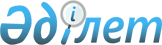 О городском бюджете на 2019-2021 годыРешение Таразского городского маслихата Жамбылского области от 19 декабря 2018 года № 40-3. Зарегистрировано Департаментом юстиции Жамбылской области 26 декабря 2018 года № 4065.
      Примечание РЦПИ.

      В тексте документа сохранена пунктуация и орфография оригинала.
      В соответствии со статьей 9 Бюджетного кодекса Республики Казахстан от 4 декабря 2008 года и статьей 6 Закона Республики Казахстан от 23 января 2001 года "О местном государственном управлении и самоуправлении в Республике Казахстан" Таразский городской маслихат РЕШИЛ:
      1. Утвердить городской бюджет на 2019-2021 годы согласно приложениям 1, 2 и 3 к настоящему решению соответственно, в том числе на 2019 год в следующих объемах:
      1) доходы – 67 604 854 тысяч тенге, в том числе по:
      налоговым поступлениям – 9 633 821 тысяч тенге;
      неналоговым поступлениям – 186 543 тысяч тенге;
      поступлениям от продажи основного капитала – 6 088 574 тысяч тенге;
      поступлениям трансфертов – 51 696 006 тысяч тенге;
      2) затраты – 69 392 158 тысяч тенге;
      3) чистое бюджетное кредитование – 7 618 750 тысяч тенге:
      бюджетные кредиты – 7 618 750 тысяч тенге;
      погашение бюджетных кредитов – 0 тенге;
      4) сальдо по операциям с финансовыми активами – 2 142 410 тенге:
      приобретение финансовых активов – 2 132 551 тенге;
      поступления от продажи финансовых активов – 0 тенге;
      5) дефицит (профицит) бюджета – -11 548 464 тысяч тенге;
      6) финансирование дефицита (использование профицита) бюджета – 11 548 464 тысяч тенге:
      поступление займов – 13 833 809 тысяч тенге;
      погашение займов – 3 521 028 тысяч тенге;
      используемые остатки бюджетных средств – 1 235 683 тенге.
      Сноска. Пункт 1 с изменениями, внесенными решениями Таразского городского маслихата Жамбылской области от 27.03.2019 № 43-7 (вводится в действие с 01.01.2019); от 24.04.2019 № 44-4 (вводится в действие с 01.01.2019); от 06.05.2019 № 45-3 (вводится в действие с 01.01.2019); от 24.07.2019 № 47-4 (вводится в действие с 01.01.2019); от 11.09.2019 № 48-5 (вводится в действие с 01.01.2019); от 23.10.2019 № 50-3 (вводится в действие с 01.01.2019); от 20.11.2019 № 51-3 (вводится в действие с 01.01.2019); от 20.12.2019 № 54-6 (вводится в действие с 01.01.2019).


      2. Утвердить резерв акимата города на 2019 год в сумме 495 714 тысяч тенге.
      Сноска. Пункт 2 с изменениями, внесенными решениями Таразского городского маслихата Жамбылской области от 27.03.2019 № 43-7 (вводится в действие с 01.01.2019); от 06.05.2019 № 45-3 (вводится в действие с 01.01.2019); от 24.07.2019 № 47-4 (вводится в действие с 01.01.2019); от 11.09.2019 № 48-5 (вводится в действие с 01.01.2019); от 23.10.2019 № 50-3 (вводится в действие с 01.01.2019); от 20.11.2019 № 51-3 (вводится в действие с 01.01.2019); от 20.12.2019 № 54-6 (вводится в действие с 01.01.2019).


      3. Утвердить перечень бюджетных программ, не подлежащих секвестру в процессе исполнения городского бюджета на 2019 год согласно приложению 4.
      4. Контроль за исполнением и публикацию на интернет-ресурсе данного решения возложить на постоянную комиссию городского маслихата по бюджету и социально-экономическому развитию города.
      5. Настоящее решение вступает в силу со дня государственной регистрации в органах юстиции и вводится в действие с 1 января 2019 года. Бюджет города Тараз на 2019 год
      Сноска. Приложение 1 – в редакции решения Таразского городского маслихата Жамбылской области от 20.12.2019 № 54-6 (вводится в действие с 01.01.2019). Бюджет города Тараз на 2020 год Бюджет города Тараз на 2021 год Перечень бюджетных программ, не подлежащих секвестру в процессе исполнения городского бюджета на 2019 год
					© 2012. РГП на ПХВ «Институт законодательства и правовой информации Республики Казахстан» Министерства юстиции Республики Казахстан
				
      Председатель сессии

Секретарь Таразского

      Таразского городского маслихата

городского маслихата

      М. Мырзахметов

Б. Кулекеев
Приложение 1 к решению
Таразского городского маслихата
от 19 декабря 2018 года № 40-3
Категория
Категория
Категория
Категория
Сумма, тысяч тенге
Класс
Класс
Класс
Сумма, тысяч тенге
Подкласс
Подкласс
Сумма, тысяч тенге
Наименование
Сумма, тысяч тенге
1
1
1
2
3
I. ДОХОДЫ
67604854
1
НАЛОГОВЫЕ ПОСТУПЛЕНИЯ 
9633821
01
Подоходный налог
2928109
2
Индивидуальный подоходный налог
2928109
03
Социальный налог
2442584
1
Социальный налог
2442584
04
Hалоги на собственность
3239716
1
Hалоги на имущество
1812660
3
Земельный налог
260450
4
Hалог на транспортные средства
1166236
5
Единый земельный налог
370
05
Внутренние налоги на товары, работы и услуги
587412
2
Акцизы
46960
3
Поступления за использование природных и других ресурсов
157500
4
Сборы за ведение предпринимательской и профессиональной деятельности
333816
5
Налог на игорный бизнес
49136
07
Прочие налоги
101200
1
Прочие налоги
101200
08
Обязательные платежи, взимаемые за совершение юридически значимых действий и (или) выдачу документов уполномоченными на то государственными органами или должностными лицами
334800
1
Государственная пошлина
334800
2
НЕНАЛОГОВЫЕ ПОСТУПЛЕНИЯ
186453
01
Доходы от государственной собственности
58619
1
Поступления части чистого дохода государственных предприятий
339
5
Доходы от аренды имущества, находящегося в государственной собственности
55000
7
Вознаграждения по кредитам, выданным из государственного бюджета
2781
9
Прочие доходы от государственной собственности
499
02
Поступления от реализации товаров (работ, услуг) государственными учреждениями, финансируемыми из государственного бюджета
43
1
Поступления от реализации товаров (работ, услуг) государственными учреждениями, финансируемыми из государственного бюджета
43
04
Штрафы, пени, санкции, взыскания, налагаемые государственными учреждениями, финансируемыми из государственного бюджета, а также содержащимися и финансируемыми из бюджета (сметы расходов) Национального Банка Республики Казахстан 
58291
1
Штрафы, пени, санкции, взыскания, налагаемые государственными учреждениями, финансируемыми из государственного бюджета, а также содержащимися и финансируемыми из бюджета (сметы расходов) Национального Банка Республики Казахстан, за исключением поступлений от организаций нефтяного сектора 
58291
06
Прочие неналоговые поступления
69500
1
Прочие неналоговые поступления
69500
3
ПОСТУПЛЕНИЯ ОТ ПРОДАЖИ ОСНОВНОГО КАПИТАЛА
6088574
01
Продажа государственного имущества, закрепленного за государственными учреждениями
5617450
1
Продажа государственного имущества, закрепленного за государственными учреждениями
5617450
03
Продажа земли и нематериальных активов
471124
1
Продажа земли
410162
2
Продажа нематериальных активов
60962
4
ПОСТУПЛЕНИЯ ТРАНСФЕРТОВ
51696006
02
Трансферты из вышестоящих органов государственного управления
51696006
2
Трансферты из областного бюджета
51696006
Функциональная группа
Функциональная группа
Функциональная группа
Функциональная группа
Сумма, тысяч тенге
Администратор бюджетных программ
Администратор бюджетных программ
Администратор бюджетных программ
Сумма, тысяч тенге
Программа
Программа
Сумма, тысяч тенге
Наименование
Сумма, тысяч тенге
1
1
1
2
3
II. ЗАТРАТЫ
69392158
01
Государственные услуги общего характера
852852
112
Аппарат маслихата района (города областного значения) 
45075
001
Услуги по обеспечению деятельности маслихата района (города областного значения)
44035
003
Капитальные расходы государственного органа
1040
122
Аппарат акима района (города областного значения) 
289530
001
Услуги по обеспечению деятельности акима района (города областного значения)
280324
003
Капитальные расходы государственного органа
7856
009
Капитальные расходы подведомственных государственных учреждений и организаций
1350
452
Отдел финансов района (города областного значения)
80384
001
Услуги по реализации государственной политики в области исполнения бюджета и управления коммунальной собственностью района (города областного значения)
45476
003
Проведение оценки имущества в целях налогообложения
22706
010
Приватизация, управление коммунальным имуществом, постприватизационная деятельность и регулирование споров, связанных с этим
3709
018
Капитальные расходы государственного органа
993
028
Приобретение имущества в коммунальную собственность
7500
453
Отдел экономики и бюджетного планирования района (города областного значения) 
76523
001
Услуги по реализации государственной политики в области формирования и развития экономической политики, системы государственного планирования
72714
004
Капитальные расходы государственного органа
2823
061
Экспертиза и оценка документации по вопросам бюджетных инвестиций и государственно-частного партнерства, в том числе концессии
986
458
Отдел жилищно-коммунального хозяйства, пассажирского транспорта и автомобильных дорог района (города областного значения)
315134
001
Услуги по реализации государственной политики на местном уровне в области жилищно-коммунального хозяйства, пассажирского транспорта и автомобильных дорог
149561
013
Капитальные расходы государственного органа
18896
067
Капитальные расходы подведомственных государственных учреждений и организаций
146677
467
Отдел строительства района (города областного значения)
6272
040
Развитие объектов государственных органов
6272
493
Отдел предпринимательства, промышленности и туризма района (города областного значения)
39934
001
Услуги по реализации государственной политики на местном уровне в области развития предпринимательства, промышленности и туризма
39027
003
Капитальные расходы государственного органа 
907
02
Оборона
11292
122
Аппарат акима района (города областного значения)
11292
005
Мероприятия в рамках исполнения всеобщей воинской обязанности
7053
006
Предупреждение и ликвидация чрезвычайных ситуаций масштаба района (города областного значения)
4239
03
Общественный порядок, безопасность, правовая, судебная, уголовно-исполнительная деятельность
199809
458
Отдел жилищно-коммунального хозяйства, пассажирского транспорта и автомобильных дорог района (города областного значения)
199809
021
Обеспечение безопасности дорожного движения в населенных пунктах
199809
04
Образование
28637573
464
Отдел образования района (города областного значения)
6986681
009
Обеспечение деятельности организаций дошкольного воспитания и обучения
2754779
040 
Реализация государственного образовательного заказа в дошкольных организациях образования
4231902
464
Отдел образования района (города областного значения)
19950919
003
Общеобразовательное обучение
19339202
006
Дополнительное образование для детей
611717
465
Отдел физической культуры и спорта района (города областного значения)
68565
017
Дополнительное образование для детей и юношества по спорту
68565
467
Отдел строительства района (города областного значения)
23060
024
Строительство и реконструкция объектов начального, основного среднего и общего среднего образования
23060
464
Отдел образования района (города областного значения)
1608348
001
Услуги по реализации государственной политики на местном уровне в области образования
90040
005
Приобретение и доставка учебников, учебно-методических комплексов для государственных учреждений образования района (города областного значения)
913071
012
Капитальные расходы государственного органа 
449
015
Ежемесячные выплаты денежных средств опекунам (попечителям) на содержание ребенка-сироты (детей-сирот), и ребенка (детей), оставшегося без попечения родителей
107984
019
Присуждение грантов государственным учреждениям образования района (города областного значения) за высокие показатели работы
21778
022
Выплата единовременных денежных средств казахстанским гражданам, усыновившим (удочерившим) ребенка (детей)-сироту и ребенка (детей), оставшегося без попечения родителей
948
023
Методическая работа
28330
029
Обследование психического здоровья детей и подростков и оказание психолого-медико-педагогической консультативной помощи населению
34654
067
Капитальные расходы подведомственных государственных учреждений и организаций
411094
06
Социальная помощь и социальное обеспечение
8305988
451
Отдел занятости и социальных программ района (города областного значения) 
5282579
005
Государственная адресная социальная помощь
5281466
057
Обеспечение физических лиц, являющихся получателями государственной адресной социальной помощи, телевизионными абонентскими приставками
1113
464
Отдел образования района (города областного значения)
116511
030
Содержание ребенка (детей), переданного патронатным воспитателям
88568
031
Государственная поддержка по содержанию детей-сирот и детей, оставшихся без попечения родителей, в детских домах семейного типа и приемных семьях
27943
451
Отдел занятости и социальных программ района (города областного значения) 
2606963
002
Программа занятости
1592508
006
Оказание жилищной помощи
134000
007
Социальная помощь отдельным категориям нуждающихся граждан по решениям местных представительных органов
257934
010
Материальное обеспечение детей-инвалидов, воспитывающихся и обучающихся на дому
16816
013
Социальная адаптация лиц, не имеющих определенного местожительства
117698
014
Оказание социальной помощи нуждающимся гражданам на дому
161208
017
Обеспечение нуждающихся инвалидов обязательными гигиеническими средствами и предоставление услуг специалистами жестового языка, индивидуальными помощниками в соответствии с индивидуальной программой реабилитации инвалида
232049
023
Обеспечение деятельности центров занятости населения
94750
451
Отдел занятости и социальных программ района (города областного значения)
280977
001
Услуги по реализации государственной политики на местном уровне в области обеспечения занятости и реализации социальных программ для населения
93506
011
Оплата услуг по зачислению, выплате и доставке пособий и других социальных выплат
15976
021
Капитальные расходы государственного органа
830
050
Обеспечение прав и улучшение качества жизни инвалидов в Республике Казахстан
158856
054
Размещение государственного социального заказа в неправительственных организациях
3546
067
Капитальные расходы подведомственных государственных учреждений и организаций
8263
467
Отдел строительства района (города областного значения)
18958
094
Предоставление жилищных сертификатов как социальная помощь
18958
07
Жилищно-коммунальное хозяйство
23966458
458
Отдел жилищно-коммунального хозяйства, пассажирского транспорта и автомобильных дорог района (города областного значения)
293019
002
Изъятие, в том числе путем выкупа земельных участков для государственных надобностей и связанное с этим отчуждение недвижимого имущества
254493
003
Организация сохранения государственного жилищного фонда
33506
005
Снос аварийного и ветхого жилья
2980
033
Проектирование, развитие и (или) обустройство инженерно-коммуникационной инфраструктуры
2040
463
Отдел земельных отношений района (города областного значения)
158243
016
Изъятие земельных участков для государственных нужд 
158243
467
Отдел строительства района (города областного значения)
17607777
003
Проектирование и (или) строительство, реконструкция жилья коммунального жилищного фонда
12179953
004
Проектирование, развитие и (или) обустройство инженерно-коммуникационной инфраструктуры
4236830
098
Приобретение жилья коммунального жилищного фонда
1190994
491
Отдел жилищных отношений района (города областного значения)
184896
001
Услуги по реализации государственной политики на местном уровне в области жилищного фонда
116543
003
Капитальные расходы государственного органа
68353
458
Отдел жилищно-коммунального хозяйства, пассажирского транспорта и автомобильных дорог района (города областного значения)
545548
012
Функционирование системы водоснабжения и водоотведения
211149
028
Развитие коммунального хозяйства
23622
029
 Развитие системы водоснабжения и водоотведения 
6290
048
Развитие благоустройства городов и населенных пунктов
304487
467
Отдел строительства района (города областного значения)
2230529
006
Развитие системы водоснабжения и водоотведения 
1793607
007
Развитие благоустройства городов и населенных пунктов
436922
458
Отдел жилищно-коммунального хозяйства, пассажирского транспорта и автомобильных дорог района (города областного значения)
2946446
015
Освещение улиц в населенных пунктах
613247
016
Обеспечение санитарии населенных пунктов
948433
017
Содержание мест захоронений и захоронение безродных
1762
018
Благоустройство и озеленение населенных пунктов
1383004
08
Культура, спорт, туризм и информационное пространство
3357447
455
Отдел культуры и развития языков района (города областного значения)
319399
003
Поддержка культурно-досуговой работы
319399
467
Отдел строительства района (города областного значения)
2475024
011
Развитие объектов культуры
2475024
465
Отдел физической культуры и спорта района (города областного значения)
38334
001
Услуги по реализации государственной политики на местном уровне в сфере физической культуры и спорта
22234
004
Капитальные расходы государственного органа 
185
005
Развитие массового спорта и национальных видов спорта 
2979
006
Проведение спортивных соревнований на районном (города областного значения) уровне
6715
007
Подготовка и участие членов сборных команд района (города областного значения) по различным видам спорта на областных спортивных соревнованиях
6221
467
Отдел строительства района (города областного значения)
10000
008
Развитие объектов спорта
10000
455
Отдел культуры и развития языков района (города областного значения)
170015
006
Функционирование районных (городских) библиотек
166721
007
Развитие государственного языка и других языков народа Казахстана
3294
456
Отдел внутренней политики района (города областного значения)
18610
002
Услуги по проведению государственной информационной политики
18610
455
Отдел культуры и развития языков района (города областного значения)
68564
001
Услуги по реализации государственной политики на местном уровне в области развития языков и культуры
33481
010
Капитальные расходы государственного органа 
12237
032
Капитальные расходы подведомственных государственных учреждений и организаций
22846
456
Отдел внутренней политики района (города областного значения)
257501
001
Услуги по реализации государственной политики на местном уровне в области информации, укрепления государственности и формирования социального оптимизма граждан
146289
003
Реализация мероприятий в сфере молодежной политики
105080
006
Капитальные расходы государственного органа 
333
032
Капитальные расходы подведомственных государственных учреждений и организаций
5799
10
Сельское, водное, лесное, рыбное хозяйство, особо охраняемые природные территории, охрана окружающей среды и животного мира, земельные отношения
260703
462
Отдел сельского хозяйства района (города областного значения)
26405
001
Услуги по реализации государственной политики на местном уровне в сфере сельского хозяйства
26200
006
Капитальные расходы государственного органа
205
473
Отдел ветеринарии района (города областного значения)
165465
001
Услуги по реализации государственной политики на местном уровне в сфере ветеринарии
78480
003
Капитальные расходы государственного органа
2771
005
Обеспечение функционирования скотомогильников (биотермических ям)
8387
006
Организация санитарного убоя больных животных
220
007
Организация отлова и уничтожения бродячих собак и кошек
23419
008
Возмещение владельцам стоимости изымаемых и уничтожаемых больных животных, продуктов и сырья животного происхождения
873
009
Проведение ветеринарных мероприятий по энзоотическим болезням животных
127
010
Проведение мероприятий по идентификации сельскохозяйственных животных
2137
011
Проведение противоэпизоотических мероприятий
35237
032
Капитальные расходы подведомственных государственных учреждений и организаций
13814
463
Отдел земельных отношений района (города областного значения)
68833
001
Услуги по реализации государственной политики в области регулирования земельных отношений на территории района (города областного значения)
67986
007
Капитальные расходы государственного органа
847
11
Промышленность, архитектурная, градостроительная и строительная деятельность
458358
467
Отдел строительства района (города областного значения)
104272
001
Услуги по реализации государственной политики на местном уровне в области строительства
103342
017
Капитальные расходы государственного органа
930
468
Отдел архитектуры и градостроительства района (города областного значения)
354086
001
Услуги по реализации государственной политики в области архитектуры и градостроительства на местном уровне 
353746
004
Капитальные расходы государственного органа
340
12
Транспорт и коммуникации
1857129
458
Отдел жилищно-коммунального хозяйства, пассажирского транспорта и автомобильных дорог района (города областного значения)
1857129
023
Обеспечение функционирования автомобильных дорог
329153
045
Капитальный и средний ремонт автомобильных дорог районного значения и улиц населенных пунктов
1527976
13
Прочие
513651
458
Отдел жилищно-коммунального хозяйства, пассажирского транспорта и автомобильных дорог района (города областного значения)
4950
055
Развитие индустриальной инфраструктуры в рамках Единой программы поддержки и развития бизнеса "Дорожная карта бизнеса 2020"
4950
452
Отдел финансов района (города областного значения)
495714
012
Резерв местного исполнительного органа района (города областного значения)
495714
453
Отдел экономики и бюджетного планирования района (города областного значения)
12987
003
Разработка или корректировка, а также проведение необходимых экспертиз технико-экономических обоснований местных бюджетных инвестиционных проектов и конкурсных документаций проектов государственно-частного партнерства, концессионных проектов, консультативное сопровождение проектов государственно-частного партнерства и концессионных проектов
12987
14
Обслуживание долга
33573
452
Отдел финансов района (города областного значения)
33573
013
Обслуживание долга местных исполнительных органов по выплате вознаграждений и иных платежей по займам из областного бюджета
33573
15
Трансферты
937325
452
Отдел финансов района (города областного значения)
937325
006
Возврат неиспользованных (недоиспользованных) целевых трансфертов
10147
024
Целевые текущие трансферты из нижестоящего бюджета на компенсацию потерь вышестоящего бюджета в связи с изменением законодательства
927178
III. Чистое бюджетное кредитование
7618750
Бюджетные кредиты
7618750
07
Жилищно-коммунальное хозяйство
7618750
458
Отдел жилищно-коммунального хозяйства, пассажирского транспорта и автомобильных дорог района (города областного значения)
7618750
053
Кредитование на реконструкцию и строительство систем тепло-, водоснабжения и водоотведения
7618750
Погашение бюджетных кредитов
0
IV. Сальдо по операциям с финансовыми активами
2142410
Приобретение финансовых активов
2142410
13
Прочие
2142410
458
Отдел жилищно-коммунального хозяйства, пассажирского транспорта и автомобильных дорог района (города областного значения)
1486910
065
Формирование или увеличение уставного капитала юридических лиц
1486910
491
Отдел жилищных отношений района (города областного значения)
655500
065
Формирование или увеличение уставного капитала юридических лиц
655500
Поступления от продажи финансовых активов
0
V. Дефицит (профицит) бюджета
-11548464
VI. Финансирование дефицита (использование профицита) бюджета
11548464
Категория
Категория
Категория
Категория
Сумма, тысяч тенге
Класс
Класс
Класс
Сумма, тысяч тенге
Подкласс
Подкласс
Сумма, тысяч тенге
Наименование
Сумма, тысяч тенге
1
1
1
2
3
7
Поступления займов
13833809
1
Внутренние государственные займы
13833809
2
Договоры займа
13833809
8
Используемые остатки бюджетных средств 
1235683
Функциональная группа
Функциональная группа
Функциональная группа
Функциональная группа
Сумма, тысяч тенге
Администратор бюджетных программ
Администратор бюджетных программ
Администратор бюджетных программ
Сумма, тысяч тенге
Программа
Программа
Сумма, тысяч тенге
Наименование
Сумма, тысяч тенге
1
2
3
16
Погашение займов
3521028
452
Отдел финансов района (города областного значения)
3521028
008
Погашение долга местного исполнительного органа перед вышестоящим бюджетом
3521028Приложение 2 к решению
Таразского городского маслихата
№ 40-3 от 19 декабря 2018 года
Категория
Категория
Категория
Категория
Сумма, тысяч тенге
Класс
Класс
Класс
Сумма, тысяч тенге
Подкласс
Подкласс
Наименование
1
2
3
I. ДОХОДЫ
45799317
1
НАЛОГОВЫЕ ПОСТУПЛЕНИЯ
9135358
01
Подоходный налог
3033616
2
Индивидуальный подоходный налог
3033616
03
Социальный налог
2237788
1
Социальный налог
2237788
04
Hалоги на собственность
2930295
1
Hалоги на имущество
1669675
3
Земельный налог
240758
4
Hалог на транспортные средства
1019568
5
Единый земельный налог
294
05
Внутренние налоги на товары, работы и услуги
585514
2
Акцизы
47157
3
Поступления за использование природных и других ресурсов
114695
4
Сборы за ведение предпринимательской и профессиональной деятельности
413410
5
Налог на игорный бизнес
10252
07
Прочие налоги
74095
1
Прочие налоги
74095
08
Обязательные платежи, взимаемые за совершение юридически значимых действий и (или) выдачу документов уполномоченными на то государственными органами или должностными лицами
274050
1
Государственная пошлина
274050
2
НЕНАЛОГОВЫЕ ПОСТУПЛЕНИЯ
220877
01
Доходы от государственной собственности
53549
1
Поступления части чистого дохода государственных предприятий
271
5
Доходы от аренды имущества, находящегося в государственной собственности
52780
9
Прочие доходы от государственной собственности
498
02
Поступления от реализации товаров (работ, услуг) государственными учреждениями, финансируемыми из государственного бюджета
122
1
Поступления от реализации товаров (работ, услуг) государственными учреждениями, финансируемыми из государственного бюджета
122
04
Штрафы, пени, санкции, взыскания, налагаемые государственными учреждениями, финансируемыми из государственного бюджета, а также содержащимися и финансируемыми из бюджета (сметы расходов) Национального Банка Республики Казахстан
20031
1
Штрафы, пени, санкции, взыскания, налагаемые государственными учреждениями, финансируемыми из государственного бюджета, а также содержащимися и финансируемыми из бюджета (сметы расходов) Национального Банка Республики Казахстан, за исключением поступлений от организаций нефтяного сектора
20031
06
Прочие неналоговые поступления
147175
1
Прочие неналоговые поступления
147175
3
ПОСТУПЛЕНИЯ ОТ ПРОДАЖИ ОСНОВНОГО КАПИТАЛА
3445102
01
Продажа государственного имущества, закрепленного за государственными учреждениями
3233818
1
Продажа государственного имущества, закрепленного за государственными учреждениями
3233818
03
Продажа земли и нематериальных активов
211284
1
Продажа земли
152250
2
Продажа нематериальных активов
59034
4
ПОСТУПЛЕНИЯ ТРАНСФЕРТОВ
32997980
02
Трансферты из вышестоящих органов государственного управления
32997980
2
Трансферты из областного бюджета
32997980
Функциональная группа
Функциональная группа
Функциональная группа
Функциональная группа
Сумма, тысяч тенге
Администратор бюджетных программ
Администратор бюджетных программ
Администратор бюджетных программ
Сумма, тысяч тенге
Программа
Программа
Наименование
1
2
3
II. ЗАТРАТЫ
44842755
01
Государственные услуги общего характера
431297
112
Аппарат маслихата района (города областного значения)
27985
001
Услуги по обеспечению деятельности маслихата района (города областного значения)
26929
003
Капитальные расходы государственного органа
1056
122
Аппарат акима района (города областного значения)
240374
001
Услуги по обеспечению деятельности акима района (города областного значения)
237971
003
Капитальные расходы государственного органа
2403
452
Отдел финансов района (города областного значения)
56679
001
Услуги по реализации государственной политики в области исполнения бюджета и управления коммунальной собственностью района (города областного значения)
36505
003
Проведение оценки имущества в целях налогообложения
11165
010
Приватизация, управление коммунальным имуществом, постприватизационная деятельность и регулирование споров, связанных с этим
786
018
Капитальные расходы государственного органа
103
028
Приобретение имущества в коммунальную собственность
8120
453
Отдел экономики и бюджетного планирования района (города областного значения)
32814
001
Услуги по реализации государственной политики в области формирования и развития экономической политики, системы государственного планирования
32392
004
Капитальные расходы государственного органа
422
458
Отдел жилищно-коммунального хозяйства, пассажирского транспорта и автомобильных дорог района (города областного значения)
50509
001
Услуги по реализации государственной политики на местном уровне в области жилищно-коммунального хозяйства, пассажирского транспорта и автомобильных дорог
44413
067
Капитальные расходы подведомственных государственных учреждений и организаций
6096
467
Отдел строительства района (города областного значения)
7714
040
Развитие объектов государственных органов
7714
493
Отдел предпринимательства, промышленности и туризма района (города областного значения)
15222
001
Услуги по реализации государственной политики на местном уровне в области развития предпринимательства, промышленности и туризма
15161
003
Капитальные расходы государственного органа
61
02
Оборона
11046
122
Аппарат акима района (города областного значения)
11046
005
Мероприятия в рамках исполнения всеобщей воинской обязанности
2056
006
Предупреждение и ликвидация чрезвычайных ситуаций масштаба района (города областного значения)
8990
03
Общественный порядок, безопасность, правовая, судебная, уголовно-исполнительная деятельность
203000
458
Отдел жилищно-коммунального хозяйства, пассажирского транспорта и автомобильных дорог района (города областного значения)
203000
021
Обеспечение безопасности дорожного движения в населенных пунктах
203000
04
Образование
25365363
464
Отдел образования района (города областного значения)
6364980
009
Обеспечение деятельности организаций дошкольного воспитания и обучения
2263017
040
Реализация государственного образовательного заказа в дошкольных организациях образования
4101963
467
Отдел строительства района (города областного значения)
1817
037
Строительство и реконструкция объектов дошкольного воспитания и обучения
1817
464
Отдел образования района (города областного значения)
17406973
003
Общеобразовательное обучение
16840602
006
Дополнительное образование для детей
566371
465
Отдел физической культуры и спорта района (города областного значения)
53401
017
Дополнительное образование для детей и юношества по спорту
53401
467
Отдел строительства района (города областного значения)
35277
024
Строительство и реконструкция объектов начального, основного среднего и общего среднего образования
35277
464
Отдел образования района (города областного значения)
1502915
001
Услуги по реализации государственной политики на местном уровне в области образования
64681
005
Приобретение и доставка учебников, учебно-методических комплексов для государственных учреждений образования района (города областного значения)
926767
015
Ежемесячные выплаты денежных средств опекунам (попечителям) на содержание ребенка-сироты (детей-сирот), и ребенка (детей), оставшегося без попечения родителей
118110
022
Выплата единовременных денежных средств казахстанским гражданам, усыновившим (удочерившим) ребенка (детей)-сироту и ребенка (детей), оставшегося без попечения родителей
2312
029
Обследование психического здоровья детей и подростков и оказание психолого-медико-педагогической консультативной помощи населению
25603
067
Капитальные расходы подведомственных государственных учреждений и организаций
365442
06
Социальная помощь и социальное обеспечение
2312825
451
Отдел занятости и социальных программ района (города областного значения)
198383
005
Государственная адресная социальная помощь
198383
464
Отдел образования района (города областного значения)
110228
030
Содержание ребенка (детей), переданного патронатным воспитателям
80461
031
Государственная поддержка по содержанию детей-сирот и детей, оставшихся без попечения родителей, в детских домах семейного типа и приемных семьях
29767
451
Отдел занятости и социальных программ района (города областного значения)
1682459
002
Программа занятости
695753
006
Оказание жилищной помощи
203000
007
Социальная помощь отдельным категориям нуждающихся граждан по решениям местных представительных органов
128595
010
Материальное обеспечение детей-инвалидов, воспитывающихся и обучающихся на дому
25936
013
Социальная адаптация лиц, не имеющих определенного местожительства
111089
014
Оказание социальной помощи нуждающимся гражданам на дому
143321
017
Обеспечение нуждающихся инвалидов обязательными гигиеническими средствами и предоставление услуг специалистами жестового языка, индивидуальными помощниками в соответствии с индивидуальной программой реабилитации инвалида
287188
023
Обеспечение деятельности центров занятости населения
87577
451
Отдел занятости и социальных программ района (города областного значения)
321755
001
Услуги по реализации государственной политики на местном уровне в области обеспечения занятости и реализации социальных программ для населения
78312
011
Оплата услуг по зачислению, выплате и доставке пособий и других социальных выплат
1330
021
Капитальные расходы государственного органа
281
050
Обеспечение прав и улучшение качества жизни инвалидов в Республике Казахстан
235539
054
Размещение государственного социального заказа в неправительственных организациях
1218
067
Капитальные расходы подведомственных государственных учреждений и организаций
5075
07
Жилищно-коммунальное хозяйство
14979397
458
Отдел жилищно-коммунального хозяйства, пассажирского транспорта и автомобильных дорог района (города областного значения)
142647
002
Изъятие, в том числе путем выкупа земельных участков для государственных надобностей и связанное с этим отчуждение недвижимого имущества
117503
003
Организация сохранения государственного жилищного фонда
16516
033
Проектирование, развитие и (или) обустройство инженерно-коммуникационной инфраструктуры
8628
463
Отдел земельных отношений района (города областного значения)
183768
016
Изъятие земельных участков для государственных нужд
183768
467
Отдел строительства района (города областного значения)
5695158
003
Проектирование и (или) строительство, реконструкция жилья коммунального жилищного фонда
3685913
004
Проектирование, развитие и (или) обустройство инженерно-коммуникационной инфраструктуры
2009245
479
Отдел жилищной инспекции района (города областного значения)
68884
001
Услуги по реализации государственной политики на местном уровне в области жилищного фонда
68884
458
Отдел жилищно-коммунального хозяйства, пассажирского транспорта и автомобильных дорог района (города областного значения)
4061963
012
Функционирование системы водоснабжения и водоотведения
253750
028
Развитие коммунального хозяйства
774232
029
Развитие системы водоснабжения и водоотведения
48821
048
Развитие благоустройства городов и населенных пунктов
2985160
467
Отдел строительства района (города областного значения)
2487786
006
Развитие системы водоснабжения и водоотведения
2461558
007
Развитие благоустройства городов и населенных пунктов
26228
458
Отдел жилищно-коммунального хозяйства, пассажирского транспорта и автомобильных дорог района (города областного значения)
2339191
015
Освещение улиц в населенных пунктах
468625
016
Обеспечение санитарии населенных пунктов
684110
017
Содержание мест захоронений и захоронение безродных
2184
018
Благоустройство и озеленение населенных пунктов
1184272
08
Культура, спорт, туризм и информационное пространство
705068
455
Отдел культуры и развития языков района (города областного значения)
147411
003
Поддержка культурно-досуговой работы
147411
467
Отдел строительства района (города областного значения)
111650
011
Развитие объектов культуры
111650
465
Отдел физической культуры и спорта района (города областного значения)
29648
001
Услуги по реализации государственной политики на местном уровне в сфере физической культуры и спорта
13494
005
Развитие массового спорта и национальных видов спорта
3024
006
Проведение спортивных соревнований на районном (города областного значения) уровне
6816
007
Подготовка и участие членов сборных команд района (города областного значения) по различным видам спорта на областных спортивных соревнованиях
6314
467
Отдел строительства района (города областного значения)
34510
008
Развитие объектов спорта
34510
455
Отдел культуры и развития языков района (города областного значения)
123341
006
Функционирование районных (городских) библиотек
119998
007
Развитие государственного языка и других языков народа Казахстана
3343
456
Отдел внутренней политики района (города областного значения)
57998
002
Услуги по проведению государственной информационной политики
57998
455
Отдел культуры и развития языков района (города областного значения)
40326
001
Услуги по реализации государственной политики на местном уровне в области развития языков и культуры
18065
032
Капитальные расходы подведомственных государственных учреждений и организаций
22261
456
Отдел внутренней политики района (города областного значения)
160184
001
Услуги по реализации государственной политики на местном уровне в области информации, укрепления государственности и формирования социального оптимизма граждан
103560
003
Реализация мероприятий в сфере молодежной политики
56501
006
Капитальные расходы государственного органа
67
032
Капитальные расходы подведомственных государственных учреждений и организаций
56
10
Сельское, водное, лесное, рыбное хозяйство, особо охраняемые природные территории, охрана окружающей среды и животного мира, земельные отношения
227653
462
Отдел сельского хозяйства района (города областного значения)
19155
001
Услуги по реализации государственной политики на местном уровне в сфере сельского хозяйства
19155
467
Отдел строительства района (города областного значения)
2158
010
Развитие объектов сельского хозяйства
2158
473
Отдел ветеринарии района (города областного значения)
151042
001
Услуги по реализации государственной политики на местном уровне в сфере ветеринарии
88084
003
Капитальные расходы государственного органа
76
005
Обеспечение функционирования скотомогильников (биотермических ям)
11648
006
Организация санитарного убоя больных животных
369
007
Организация отлова и уничтожения бродячих собак и кошек
20481
008
Возмещение владельцам стоимости изымаемых и уничтожаемых больных животных, продуктов и сырья животного происхождения
719
009
Проведение ветеринарных мероприятий по энзоотическим болезням животных
129
010
Проведение мероприятий по идентификации сельскохозяйственных животных
2169
011
Проведение противоэпизоотических мероприятий
27367
463
Отдел земельных отношений района (города областного значения)
55298
001
Услуги по реализации государственной политики в области регулирования земельных отношений на территории района (города областного значения)
55220
007
Капитальные расходы государственного органа
78
11
Промышленность, архитектурная, градостроительная и строительная деятельность
129167
467
Отдел строительства района (города областного значения)
53408
001
Услуги по реализации государственной политики на местном уровне в области строительства
53408
468
Отдел архитектуры и градостроительства района (города областного значения)
75759
001
Услуги по реализации государственной политики в области архитектуры и градостроительства на местном уровне
75632
004
Капитальные расходы государственного органа
127
12
Транспорт и коммуникации
174562
458
Отдел жилищно-коммунального хозяйства, пассажирского транспорта и автомобильных дорог района (города областного значения)
174562
022
Развитие транспортной инфраструктуры
29435
023
Обеспечение функционирования автомобильных дорог
101500
045
Капитальный и средний ремонт автомобильных дорог районного значения и улиц населенных пунктов
43627
13
Прочие
303377
458
Отдел жилищно-коммунального хозяйства, пассажирского транспорта и автомобильных дорог района (города областного значения)
206477
055
Развитие индустриальной инфраструктуры в рамках Единой программы поддержки и развития бизнеса "Дорожная карта бизнеса 2020"
206477
452
Отдел финансов района (города областного значения)
81200
012
Резерв местного исполнительного органа района (города областного значения)
81200
453
Отдел экономики и бюджетного планирования района (города областного значения)
15700
003
Разработка или корректировка, а также проведение необходимых экспертиз технико-экономических обоснований местных бюджетных инвестиционных проектов и конкурсных документаций проектов государственно-частного партнерства, концессионных проектов, консультативное сопровождение проектов государственно-частного партнерства и концессионных проектов
15700
III. Чистое бюджетное кредитование
0
Бюджетные кредиты
0
Погашение бюджетных кредитов
0
IV. Сальдо по операциям с финансовыми активами
0
Приобретение финансовых активов
0
Поступления от продажи финансовых активов
0
V. Дефицит (профицит) бюджета
956562
VI. Финансирование дефицита (использование профицита) бюджета
-956562
Категория
Категория
Категория
Категория
Класс
Класс
Класс
Подкласс
Подкласс
Наименование
Сумма, тысяч тенге
1
1
1
2
3
7
Поступления займов
3000000
1
Внутренние государственные займы
3000000
2
Договоры займа
3000000
8
Используемые остатки бюджетных средств
0
Функциональная группа
Функциональная группа
Функциональная группа
Функциональная группа
Администратор бюджетных программ
Администратор бюджетных программ
Администратор бюджетных программ
Программа
Программа
Наименование
Сумма, тысяч тенге
1
1
1
2
3
16
Погашение займов
3956562
452
Отдел финансов района (города областного значения)
3956562
008
Погашение долга местного исполнительного органа перед вышестоящим бюджетом
3956562Приложение 3 к решению
Таразского городского маслихата
№ 40-3 от 19 декабря 2018 года
Категория
Категория
Категория
Категория
Сумма, тысяч тенге
Класс
Класс
Класс
Сумма, тысяч тенге
Подкласс
Подкласс
Наименование
1
2
3
I. ДОХОДЫ
51762291
1
НАЛОГОВЫЕ ПОСТУПЛЕНИЯ
9272386
01
Подоходный налог
3079120
2
Индивидуальный подоходный налог
3079120
03
Социальный налог
2271355
1
Социальный налог
2271355
04
Hалоги на собственность
2974248
1
Hалоги на имущество
1694720
3
Земельный налог
244369
4
Hалог на транспортные средства
1034861
5
Единый земельный налог
298
05
Внутренние налоги на товары, работы и услуги
594296
2
Акцизы
47864
3
Поступления за использование природных и других ресурсов
116415
4
Сборы за ведение предпринимательской и профессиональной деятельности
419611
5
Налог на игорный бизнес
10406
07
Прочие налоги
75206
1
Прочие налоги
75206
08
Обязательные платежи, взимаемые за совершение юридически значимых действий и (или) выдачу документов уполномоченными на то государственными органами или должностными лицами
278161
1
Государственная пошлина
278161
2
НЕНАЛОГОВЫЕ ПОСТУПЛЕНИЯ
224190
01
Доходы от государственной собственности
54352
1
Поступления части чистого дохода государственных предприятий
275
5
Доходы от аренды имущества, находящегося в государственной собственности
53572
9
Прочие доходы от государственной собственности
505
02
Поступления от реализации товаров (работ, услуг) государственными учреждениями, финансируемыми из государственного бюджета
124
1
Поступления от реализации товаров (работ, услуг) государственными учреждениями, финансируемыми из государственного бюджета
124
04
Штрафы, пени, санкции, взыскания, налагаемые государственными учреждениями, финансируемыми из государственного бюджета, а также содержащимися и финансируемыми из бюджета (сметы расходов) Национального Банка Республики Казахстан
20331
1
Штрафы, пени, санкции, взыскания, налагаемые государственными учреждениями, финансируемыми из государственного бюджета, а также содержащимися и финансируемыми из бюджета (сметы расходов) Национального Банка Республики Казахстан, за исключением поступлений от организаций нефтяного сектора
20331
06
Прочие неналоговые поступления
149383
1
Прочие неналоговые поступления
149383
3
ПОСТУПЛЕНИЯ ОТ ПРОДАЖИ ОСНОВНОГО КАПИТАЛА
6429511
01
Продажа государственного имущества, закрепленного за государственными учреждениями
6215059
1
Продажа государственного имущества, закрепленного за государственными учреждениями
6215059
03
Продажа земли и нематериальных активов
214452
1
Продажа земли
154533
2
Продажа нематериальных активов
59919
4
ПОСТУПЛЕНИЯ ТРАНСФЕРТОВ
35836204
02
Трансферты из вышестоящих органов государственного управления
35836204
2
Трансферты из областного бюджета
35836204
Функциональная группа
Функциональная группа
Функциональная группа
Функциональная группа
Сумма, тысяч тенге
Администратор бюджетных программ
Администратор бюджетных программ
Администратор бюджетных программ
Сумма, тысяч тенге
Программа
Программа
Наименование
1
2
3
II. ЗАТРАТЫ
48547232
01
Государственные услуги общего характера
437764
112
Аппарат маслихата района (города областного значения)
28404
001
Услуги по обеспечению деятельности маслихата района (города областного значения)
27333
003
Капитальные расходы государственного органа
1071
122
Аппарат акима района (города областного значения)
243979
001
Услуги по обеспечению деятельности акима района (города областного значения)
241540
003
Капитальные расходы государственного органа
2439
452
Отдел финансов района (города областного значения)
57530
001
Услуги по реализации государственной политики в области исполнения бюджета и управления коммунальной собственностью района (города областного значения)
37053
003
Проведение оценки имущества в целях налогообложения
11333
010
Приватизация, управление коммунальным имуществом, постприватизационная деятельность и регулирование споров, связанных с этим
798
018
Капитальные расходы государственного органа
104
028
Приобретение имущества в коммунальную собственность
8242
453
Отдел экономики и бюджетного планирования района (города областного значения)
33306
001
Услуги по реализации государственной политики в области формирования и развития экономической политики, системы государственного планирования
32878
004
Капитальные расходы государственного органа
428
458
Отдел жилищно-коммунального хозяйства, пассажирского транспорта и автомобильных дорог района (города областного значения)
51266
001
Услуги по реализации государственной политики на местном уровне в области жилищно-коммунального хозяйства, пассажирского транспорта и автомобильных дорог
45079
067
Капитальные расходы подведомственных государственных учреждений и организаций
6187
467
Отдел строительства района (города областного значения)
7829
040
Развитие объектов государственных органов
7829
493
Отдел предпринимательства, промышленности и туризма района (города областного значения)
15450
001
Услуги по реализации государственной политики на местном уровне в области развития предпринимательства, промышленности и туризма
15388
003
Капитальные расходы государственного органа
62
02
Оборона
11212
122
Аппарат акима района (города областного значения)
11212
005
Мероприятия в рамках исполнения всеобщей воинской обязанности
2087
006
Предупреждение и ликвидация чрезвычайных ситуаций масштаба района (города областного значения)
9125
03
Общественный порядок, безопасность, правовая, судебная, уголовно-исполнительная деятельность
206045
458
Отдел жилищно-коммунального хозяйства, пассажирского транспорта и автомобильных дорог района (города областного значения)
206045
021
Обеспечение безопасности дорожного движения в населенных пунктах
206045
04
Образование
28077936
464
Отдел образования района (города областного значения)
6960454
009
Обеспечение деятельности организаций дошкольного воспитания и обучения
2496962
040
Реализация государственного образовательного заказа в дошкольных организациях образования
4463492
467
Отдел строительства района (города областного значения)
1844
037
Строительство и реконструкция объектов дошкольного воспитания и обучения
1844
464
Отдел образования района (города областного значения)
18460174
003
Общеобразовательное обучение
17885308
006
Дополнительное образование для детей
574866
465
Отдел физической культуры и спорта района (города областного значения)
54202
017
Дополнительное образование для детей и юношества по спорту
54202
467
Отдел строительства района (города областного значения)
1075806
024
Строительство и реконструкция объектов начального, основного среднего и общего среднего образования
1075806
464
Отдел образования района (города областного значения)
1525456
001
Услуги по реализации государственной политики на местном уровне в области образования
65651
005
Приобретение и доставка учебников, учебно-методических комплексов для государственных учреждений образования района (города областного значения)
940668
015
Ежемесячные выплаты денежных средств опекунам (попечителям) на содержание ребенка-сироты (детей-сирот), и ребенка (детей), оставшегося без попечения родителей
119881
022
Выплата единовременных денежных средств казахстанским гражданам, усыновившим (удочерившим) ребенка (детей)-сироту и ребенка (детей), оставшегося без попечения родителей
2346
029
Обследование психического здоровья детей и подростков и оказание психолого-медико-педагогической консультативной помощи населению
25987
067
Капитальные расходы подведомственных государственных учреждений и организаций
370923
06
Социальная помощь и социальное обеспечение
2308779
451
Отдел занятости и социальных программ района (города областного значения)
198383
005
Государственная адресная социальная помощь
198383
464
Отдел образования района (города областного значения)
111881
030
Содержание ребенка (детей), переданного патронатным воспитателям
81668
031
Государственная поддержка по содержанию детей-сирот и детей, оставшихся без попечения родителей, в детских домах семейного типа и приемных семьях
30213
451
Отдел занятости и социальных программ района (города областного значения)
1656948
002
Программа занятости
702081
006
Оказание жилищной помощи
206045
007
Социальная помощь отдельным категориям нуждающихся граждан по решениям местных представительных органов
130524
010
Материальное обеспечение детей-инвалидов, воспитывающихся и обучающихся на дому
26325
013
Социальная адаптация лиц, не имеющих определенного местожительства
112755
014
Оказание социальной помощи нуждающимся гражданам на дому
145471
017
Обеспечение нуждающихся инвалидов обязательными гигиеническими средствами и предоставление услуг специалистами жестового языка, индивидуальными помощниками в соответствии с индивидуальной программой реабилитации инвалида
244944
023
Обеспечение деятельности центров занятости населения
88803
451
Отдел занятости и социальных программ района (города областного значения)
341567
001
Услуги по реализации государственной политики на местном уровне в области обеспечения занятости и реализации социальных программ для населения
79487
011
Оплата услуг по зачислению, выплате и доставке пособий и других социальных выплат
1350
021
Капитальные расходы государственного органа
285
050
Обеспечение прав и улучшение качества жизни инвалидов в Республике Казахстан
254058
054
Размещение государственного социального заказа в неправительственных организациях
1236
067
Капитальные расходы подведомственных государственных учреждений и организаций
5151
07
Жилищно-коммунальное хозяйство
16152154
458
Отдел жилищно-коммунального хозяйства, пассажирского транспорта и автомобильных дорог района (города областного значения)
144786
002
Изъятие, в том числе путем выкупа земельных участков для государственных надобностей и связанное с этим отчуждение недвижимого имущества
119265
003
Организация сохранения государственного жилищного фонда
16764
033
Проектирование, развитие и (или) обустройство инженерно-коммуникационной инфраструктуры
8757
463
Отдел земельных отношений района (города областного значения)
187041
016
Изъятие земельных участков для государственных нужд
187041
467
Отдел строительства района (города областного значения)
10245372
003
Проектирование и (или) строительство, реконструкция жилья коммунального жилищного фонда
5217475
004
Проектирование, развитие и (или) обустройство инженерно-коммуникационной инфраструктуры
5027897
479
Отдел жилищной инспекции района (города областного значения)
69917
001
Услуги по реализации государственной политики на местном уровне в области жилищного фонда
69917
458
Отдел жилищно-коммунального хозяйства, пассажирского транспорта и автомобильных дорог района (города областного значения)
2138284
012
Функционирование системы водоснабжения и водоотведения
257556
028
Развитие коммунального хозяйства
785845
029
Развитие системы водоснабжения и водоотведения
49553
048
Развитие благоустройства городов и населенных пунктов
1045330
467
Отдел строительства района (города областного значения)
1427862
006
Развитие системы водоснабжения и водоотведения
1401241
007
Развитие благоустройства городов и населенных пунктов
26621
458
Отдел жилищно-коммунального хозяйства, пассажирского транспорта и автомобильных дорог района (города областного значения)
1938892
015
Освещение улиц в населенных пунктах
475654
016
Обеспечение санитарии населенных пунктов
694371
017
Содержание мест захоронений и захоронение безродных
2446
018
Благоустройство и озеленение населенных пунктов
766421
08
Культура, спорт, туризм и информационное пространство
715641
455
Отдел культуры и развития языков района (города областного значения)
149622
003
Поддержка культурно-досуговой работы
149622
467
Отдел строительства района (города областного значения)
113324
011
Развитие объектов культуры
113324
465
Отдел физической культуры и спорта района (города областного значения)
30092
001
Услуги по реализации государственной политики на местном уровне в сфере физической культуры и спорта
13696
005
Развитие массового спорта и национальных видов спорта
3069
006
Проведение спортивных соревнований на районном (города областного значения) уровне
6918
007
Подготовка и участие членов сборных команд района (города областного значения) по различным видам спорта на областных спортивных соревнованиях
6409
467
Отдел строительства района (города областного значения)
35028
008
Развитие объектов спорта
35028
455
Отдел культуры и развития языков района (города областного значения)
125191
006
Функционирование районных (городских) библиотек
121798
007
Развитие государственного языка и других языков народа Казахстана
3393
456
Отдел внутренней политики района (города областного значения)
58867
002
Услуги по проведению государственной информационной политики
58867
455
Отдел культуры и развития языков района (города областного значения)
40931
001
Услуги по реализации государственной политики на местном уровне в области развития языков и культуры
18336
032
Капитальные расходы подведомственных государственных учреждений и организаций
22595
456
Отдел внутренней политики района (города областного значения)
162586
001
Услуги по реализации государственной политики на местном уровне в области информации, укрепления государственности и формирования социального оптимизма граждан
105113
003
Реализация мероприятий в сфере молодежной политики
57348
006
Капитальные расходы государственного органа
68
032
Капитальные расходы подведомственных государственных учреждений и организаций
57
10
Сельское, водное, лесное, рыбное хозяйство, особо охраняемые природные территории, охрана окружающей среды и животного мира, земельные отношения
231065
462
Отдел сельского хозяйства района (города областного значения)
19442
001
Услуги по реализации государственной политики на местном уровне в сфере сельского хозяйства
19442
467
Отдел строительства района (города областного значения)
2190
010
Развитие объектов сельского хозяйства
2190
473
Отдел ветеринарии района (города областного значения)
153306
001
Услуги по реализации государственной политики на местном уровне в сфере ветеринарии
89405
003
Капитальные расходы государственного органа
77
005
Обеспечение функционирования скотомогильников (биотермических ям)
11822
006
Организация санитарного убоя больных животных
374
007
Организация отлова и уничтожения бродячих собак и кошек
20788
008
Возмещение владельцам стоимости изымаемых и уничтожаемых больных животных, продуктов и сырья животного происхождения
730
009
Проведение ветеринарных мероприятий по энзоотическим болезням животных
131
010
Проведение мероприятий по идентификации сельскохозяйственных животных
2201
011
Проведение противоэпизоотических мероприятий
27778
463
Отдел земельных отношений района (города областного значения)
56127
001
Услуги по реализации государственной политики в области регулирования земельных отношений на территории района (города областного значения)
56048
007
Капитальные расходы государственного органа
79
11
Промышленность, архитектурная, градостроительная и строительная деятельность
131104
467
Отдел строительства района (города областного значения)
54209
001
Услуги по реализации государственной политики на местном уровне в области строительства
54209
468
Отдел архитектуры и градостроительства района (города областного значения)
76895
001
Услуги по реализации государственной политики в области архитектуры и градостроительства на местном уровне
76766
004
Капитальные расходы государственного органа
129
12
Транспорт и коммуникации
177179
458
Отдел жилищно-коммунального хозяйства, пассажирского транспорта и автомобильных дорог района (города областного значения)
177179
022
Развитие транспортной инфраструктуры
29876
023
Обеспечение функционирования автомобильных дорог
103022
045
Капитальный и средний ремонт автомобильных дорог районного значения и улиц населенных пунктов
44281
13
Прочие
98353
452
Отдел финансов района (города областного значения)
82418
012
Резерв местного исполнительного органа района (города областного значения)
82418
453
Отдел экономики и бюджетного планирования района (города областного значения)
15935
003
Разработка или корректировка, а также проведение необходимых экспертиз технико-экономических обоснований местных бюджетных инвестиционных проектов и конкурсных документаций проектов государственно-частного партнерства, концессионных проектов, консультативное сопровождение проектов государственно-частного партнерства и концессионных проектов
15935
III. Чистое бюджетное кредитование
0
Бюджетные кредиты
0
Погашение бюджетных кредитов
0
IV. Сальдо по операциям с финансовыми активами
0
Приобретение финансовых активов
0
Поступления от продажи финансовых активов
0
V. Дефицит (профицит) бюджета
3215059
VI. Финансирование дефицита (использование профицита) бюджета
-3215059
Категория
Категория
Категория
Категория
Сумма, тысяч тенге
Класс
Класс
Класс
Сумма, тысяч тенге
Подкласс
Подкласс
Наименование
1
2
3
7
Поступления займов
3000000
1
Внутренние государственные займы
3000000
2
Договоры займа
3000000
8
Используемые остатки бюджетных средств
0
Функциональная группа
Функциональная группа
Функциональная группа
Функциональная группа
Сумма, тысяч тенге
Администратор бюджетных программ
Администратор бюджетных программ
Администратор бюджетных программ
Сумма, тысяч тенге
Программа
Программа
Наименование
1
2
3
16
Погашение займов
6215059
452
Отдел финансов района (города областного значения)
6215059
008
Погашение долга местного исполнительного органа перед вышестоящим бюджетом
6215059Приложение 4 к решению
Таразского городского маслихата
№ 40-3 от 19 декабря 2018 года
Функциональная группа
Функциональная группа
Функциональная группа
Функциональная группа
Администратор бюджетных программ
Администратор бюджетных программ
Администратор бюджетных программ
Программа
Программа
Наименование
1
2
04
Образование
464
Отдел образования района (города областного значения)
003
Общеобразовательное обучение